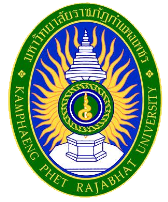 รายละเอียดของรายวิชาหมวดที่ 1 ข้อมูลทั่วไปหมวดที่ 2 จุดมุ่งหมายและวัตถุประสงค์หมวดที่ 3  ลักษณะและการดำเนินการหมวดที่ 4 การพัฒนาผลการเรียนรู้ของนักศึกษาหมวดที่ 5 แผนการสอนและการประเมินผลแผนการสอนหมวดที่ 6 ทรัพยากรประกอบการเรียนการสอนข้อมูลศึกษาเพิ่มเติม-หลักสูตรการงานพื้นฐานอาชีพและเทคโนโลยี-หนังสือแบบเรียน กพอ ป.1-ป.6-จรัสศรี พัวจินดาเนตร:หลักกิจกรรมการงานอาชีพสำหรับครู       2. เอกสารและข้อมูลสำคัญ3. เอกสารและข้อมูลแนะนำสื่อสิ่งพิมพ์ต่างๆและเว็บไซด์ที่เกี่ยวข้องกับหัวข้อในประมวลรายวิชาหมวดที่ 7 การประเมินและปรับปรุงการดำเนินการของรายวิชาชื่อสถาบันอุดมศึกษา        มหาวิทยาลัยราชภัฏกำแพงเพชรวิทยาเขต/คณะ/ภาควิชา   โปรแกรมวิชาการประถมศึกษารหัสและชื่อรายวิชาจำนวนหน่วยกิต					3(2-2-5)หลักสูตรและประเภทของรายวิชา           	ครุศาสตรบัณฑิต สาขาวิชาการประถมศึกษา อาจารย์ผู้รับผิดชอบรายวิชาและอาจารย์		ศิริโสภา แสนบุญเวช ภาคการศึกษา / ชั้นปีที่เรียน       ภาคเรียนที่ 1/2562  ชั้นปีที่ 2 หมู่เรียน 6111216/6111217 รายวิชาที่ต้องเรียนมาก่อน  (Pre-requisite)  (ถ้ามี)	 	- รายวิชาที่ต้องเรียนพร้อมกัน  (Co-requisites)  (ถ้ามี)		- สถานที่เรียน  			คณะครุศาสตร์ มหาวิทยาลัยราชภัฎกำแพงเพชร วันที่จัดทำหรือปรับปรุงรายละเอียดของรายวิชาครั้งล่าสุด  25 มิถุนายน 25621.จุดมุ่งหมายของรายวิชา/วัตถุประสงค์1.1 เพื่อให้นักศึกษามีความรู้เบื้องต้นในเรื่อง งานหัตกรรม คหกรรม งานเกษตร และงานประดิษฐ์ 1.2 เพื่อให้นักศึกษาพัฒนาอาชีพ รูปแบบ และทักษะกระบวนการทำงาน การจัดการและการแก้ไขปัญหาในการทำงานร่วมกัน1.3 เพื่อให้นักศึกษาสามารถเลือกใช้วัสดุเพื่อสร้างสรรค์ผลงานการออกแบบและประดิษฐ์สิ่งของเครื่องใช้โดยนำหลักการและวิธีการนำไปประยุกต์ใช้ในการสอนระดับประถมศึกษาได้อย่างเหมาะสม2. วัตถุประสงค์ในการพัฒนา/ปรับปรุงรายวิชาเนื่องจากหลักสูตรแกนกลางได้มีการปรับปรุงในรายวิชาการงานอาชีพและเทคโนโลยีในระดับประถมศึกษา โดยการแยกรายวิชาทั้งสองออกจากกัน จึงได้มีการเพิ่มเติมรายละเอียดของเนื้อหาให้ครอบคลุมมากขึ้นดังนี้เพื่อพัฒนาการเรียนการสอนตามรายวิชาการงานอาชีพระดับประถมศึกษาตามหลักสูตรแกนกลาง เพิ่มรายละเอียดของเนื้อหาการงานอาชีพในระดับประถมศึกษา ให้มีความเหมาะสมกับผู้เรียนและสามารถนำไปใช้ได้จริงคำอธิบายรายวิชา การงานอาชีพในปัจจุบัน งานหัตกรรม งานคหกรรม งานเกษตร และงานประดิษฐ์ รูปแบบและทักษะกระบวนการทำงาน และจัดการและการแก้ไขปัญหาในการทำงานร่วมกัน การเลือกใช้วัสดุเพื่อสร้างสรรค์ผลงานการออกแบบและประดิษฐ์สิ่งของเครื่องใช้หลักการและวิธีการนำไปประยุกต์ใช้ในการสอนระดับประถมศึกษาคำอธิบายรายวิชา การงานอาชีพในปัจจุบัน งานหัตกรรม งานคหกรรม งานเกษตร และงานประดิษฐ์ รูปแบบและทักษะกระบวนการทำงาน และจัดการและการแก้ไขปัญหาในการทำงานร่วมกัน การเลือกใช้วัสดุเพื่อสร้างสรรค์ผลงานการออกแบบและประดิษฐ์สิ่งของเครื่องใช้หลักการและวิธีการนำไปประยุกต์ใช้ในการสอนระดับประถมศึกษาคำอธิบายรายวิชา การงานอาชีพในปัจจุบัน งานหัตกรรม งานคหกรรม งานเกษตร และงานประดิษฐ์ รูปแบบและทักษะกระบวนการทำงาน และจัดการและการแก้ไขปัญหาในการทำงานร่วมกัน การเลือกใช้วัสดุเพื่อสร้างสรรค์ผลงานการออกแบบและประดิษฐ์สิ่งของเครื่องใช้หลักการและวิธีการนำไปประยุกต์ใช้ในการสอนระดับประถมศึกษาคำอธิบายรายวิชา การงานอาชีพในปัจจุบัน งานหัตกรรม งานคหกรรม งานเกษตร และงานประดิษฐ์ รูปแบบและทักษะกระบวนการทำงาน และจัดการและการแก้ไขปัญหาในการทำงานร่วมกัน การเลือกใช้วัสดุเพื่อสร้างสรรค์ผลงานการออกแบบและประดิษฐ์สิ่งของเครื่องใช้หลักการและวิธีการนำไปประยุกต์ใช้ในการสอนระดับประถมศึกษาจำนวนชั่วโมงที่ใช้ต่อภาคการศึกษา	64  ชั่วโมงจำนวนชั่วโมงที่ใช้ต่อภาคการศึกษา	64  ชั่วโมงจำนวนชั่วโมงที่ใช้ต่อภาคการศึกษา	64  ชั่วโมงจำนวนชั่วโมงที่ใช้ต่อภาคการศึกษา	64  ชั่วโมงบรรยายสอนเสริมการฝึกปฏิบัติ/งานภาคสนาม/การฝึกงานการศึกษาด้วยตนเอง32 ชั่วโมงสอนเสริมตามความต้องการของนักศึกษา32 ชั่วโมง5 ชั่วโมง3. จำนวนชั่วโมงต่อสัปดาห์ที่อาจารย์ให้คำปรึกษาและแนะนำทางวิชาการแก่นักศึกษาเป็นรายบุคคล- อาจารย์ประจำวิชา แจ้งชั่วโมงว่างของอาจารย์ผู้สอนให้นักศึกษาทราบเพื่อที่นักศึกษาจะสามารถมาขอคำปรึกษาได้3. จำนวนชั่วโมงต่อสัปดาห์ที่อาจารย์ให้คำปรึกษาและแนะนำทางวิชาการแก่นักศึกษาเป็นรายบุคคล- อาจารย์ประจำวิชา แจ้งชั่วโมงว่างของอาจารย์ผู้สอนให้นักศึกษาทราบเพื่อที่นักศึกษาจะสามารถมาขอคำปรึกษาได้3. จำนวนชั่วโมงต่อสัปดาห์ที่อาจารย์ให้คำปรึกษาและแนะนำทางวิชาการแก่นักศึกษาเป็นรายบุคคล- อาจารย์ประจำวิชา แจ้งชั่วโมงว่างของอาจารย์ผู้สอนให้นักศึกษาทราบเพื่อที่นักศึกษาจะสามารถมาขอคำปรึกษาได้3. จำนวนชั่วโมงต่อสัปดาห์ที่อาจารย์ให้คำปรึกษาและแนะนำทางวิชาการแก่นักศึกษาเป็นรายบุคคล- อาจารย์ประจำวิชา แจ้งชั่วโมงว่างของอาจารย์ผู้สอนให้นักศึกษาทราบเพื่อที่นักศึกษาจะสามารถมาขอคำปรึกษาได้1. คุณธรรม จริยธรรมคุณธรรม  จริยธรรมที่ต้องพัฒนา1) คุณธรรมจริยธรรมสำหรับครูประถมศึกษา เช่น กัลยาณมิตรธรรม 7 เป็นต้น2) จรรยาบรรณวิชาชีพครูที่กำหนดโดยองค์กรวิชาชีพ คือคุรุสภา2.วิธีการสอน(1)  มีการสอดแทรกเรื่อง คุณธรรม จริยธรรม ในการสอนแต่ละรายวิชา (2)  การกิจกรรมการเรียนรู้ที่ปลูกฝังให้นักศึกษามีระเบียบวินัย โดยเน้น การเข้าชั้นเรียน ตรงต่อเวลา และให้แต่งกายให้ถูกระเบียบข้อบังคับของมหาวิทยาลัย    (3) การกิจกรรมส่งเสริมคุณธรรม จริยธรรม เช่นการยกย่องนักศึกษาที่ทำดีทำประโยชน์  แก่ส่วนรวม เสียสละและมีจิตสาธารณะ3.วิธีการประเมินผล(1) ประเมินจากคุณลักษณะของนักศึกษาในการเข้าชั้นเรียน ระเบียบวินัยการแต่งกายและส่งงานตามกำหนดภายในระยะเวลาที่มอบหมาย(2) ประเมินจากการแต่งกายที่ถูกต้องตามระเบียบของมหาวิทยาลัย(3) การประเมินจากการเข้าร่วมกิจกรรมพัฒนานักศึกษาและกิจกรรมของสาขาวิชา(4) ประเมินจากการส่อทุจริตหรือทุจริตในการเรียนการสอนและการสอบ(5) ประเมินจากการปฏิบัติตนได้เหมาะสมตามกรอบวัฒนธรรมองค์กร2. ความรู้2.2 ผลการเรียนรู้ด้านความรู้2.2 พัฒนาการและการเรียนรู้ของเด็กระดับประถมศึกษา2.2  วิธีการสอน2.2 มีการทบทวนวรรณกรรมและสรุปสถานะขององค์ความรู้2.3 วิธีการประเมินผล2.2 มีการวัดและประเมินจากผลการทบทวนวรรณกรรมและสรุปสถานะขององค์ความรู้3. ทักษะทางปัญญา	ผลการเรียนรู้ด้านทักษะทางปัญญา3.1 สามารถคิดวิเคราะห์ สังเคราะห์ ค้นหาข้อเท็จจริง ทำความเข้าใจและประเมินข้อมูลสารสนเทศ และแนวคิดจากแหล่งข้อมูลที่หลากหลายเพื่อนำความรู้เกี่ยวกับแนวคิดทฤษฎีและหลักการที่เกี่ยวข้องในศาสตร์ทางการประถมศึกษาไปใช้ในการจัดการเรียนรู้ รวมทั้งการวินิจฉัยแก้ปัญหาการพัฒนาผู้เรียน และการวิจัยต่อยอดองค์ความรู้ มีความเป็นผู้นำใน การปฏิบัติงานอย่างมีวิสัยทัศน์ในการพัฒนาการสอนวิธีการสอน3.1 มีการวิเคราะห์แบบวิภาษวิธีเกี่ยวกับประเด็นวิกฤตทางวิชาการวิชาชีพและทางสังคม (Problem-based learning)วิธีการประเมินผล3.1 มีการวัดและประเมินจากผลการวิเคราะห์แบบวิภาษวิธีเกี่ยวกับประเด็นวิกฤตทางวิชาการวิชาชีพและทางสังคม4. ทักษะความสัมพันธ์ระหว่างบุคคลและความรับผิดชอบทักษะความสัมพันธ์ระหว่างบุคคลและความรับผิดชอบที่ต้องพัฒนา4.2 มีความเอาใจใส่ในการรับฟัง มีส่วนช่วยเหลือและเอื้อต่อการแก้ปัญหาความสัมพันธ์ในกลุ่มและระหว่างกลุ่มผู้เรียนอย่างสร้างสรรค์วิธีการสอน 4.2 มอบหมายงานให้ผู้เรียนได้ฝึกทักษะและความรับผิดชอบในการทำงานวิธีการประเมินผล- ใช้การสังเกตพฤติกรรม  การประเมินชิ้นงานหรือโครงงาน  การทำแฟ้มสะสมงานและการบันทึกการเรียนรู้ (Learning  Journal)5. ทักษะการวิเคราะห์เชิงตัวเลข การสื่อสาร และการใช้เทคโนโลยีสารสนเทศทักษะการวิเคราะห์เชิงตัวเลข การสื่อสาร และการใช้เทคโนโลยีสารสนเทศที่ต้องพัฒนา  5.2 มีความสามารถในการใช้ดุลยพินิจที่ดีในการประมวลผล แปลความหมาย และเลือกใช้ข้อมูลสารสนเทศเกี่ยวกับสาระการเรียนรู้สำหรับผู้เรียนระดับประถมศึกษาได้อย่างเหมาะสมและนำเสนอข้อมูลสารสนเทศงานที่รับผิดชอบโดยใช้เทคโนโลยีสารสนเทศได้ดีวิธีการสอน5.2 มีการวัดและประเมินจากผลการสืบค้นและนำเสนอรายงานประเด็นสำคัญด้านการศึกษาโดยใช้เทคโนโลยีสารสนเทศวิธีการประเมินผล5.2 มีการวัดและประเมินผลจากผลการสืบค้นและนำเสนอรายงานประเด็นสำคัญด้านการศึกษาโดยใช้เทคโนโลยีสารสนเทศ6. ทักษะการจัดการเรียนรู้ทักษะการจัดการเรียนรู้ที่ต้องพัฒนา(1) มีความเชี่ยวชาญในการจัดการเรียนรู้ที่มีรูปแบบหลากหลาย ทั้งรูปแบบที่เป็นทางการ (Formal) รูปแบบกึ่งทางการ (Non-formal) และรูปแบบไม่เป็นทางการ (informal) อย่างสร้างสรรค์วิธีการสอน(1) การเข้าร่วมกิจกรรมเสริมความเป็นครู เป็นรายปีตลอดหลักสูตรวิธีการประเมินผล(1) ประเมินจากการเข้าร่วมกิจกรรมเสริมความเป็นครู เป็นรายปีตลอดหลักสูตรสัปดาห์เนื้อหากิจกรรมการวัดผล11.การแนะนำซึ่งกันและกัน2.ชี้แจงเนื้อหารายวิชา-เนื้อหารายวิชา-วัตถุประสงค์ของรายวิชา-กิจกรรมการเรียนการสอน3.ทดสอบก่อนนำเข้าสู่เนื้อหา เพื่อทบทวน ถึงเนื้อหาในรายวิชาการงานฯในระดับประถมศึกษา- อาจารย์และนิสิต แนะนำตัวเองต่อกันและกัน-  ชี้แจงเนื้อหารายวิชาที่ศึกษา- ทดสอบความรู้เดิมก่อนนำเข้าสู่บทเรียน-สังเกตการณ์มีส่วนร่วม และ ความรับผิดชอบ ในห้องเรียน - การแสดงความเห็นจากคำถามเปิดที่สอบถามนักศึกษา2-สาระการเรียนรู้การงานอาชีพและเทคโนโลยี- ความเป็นมาของรายวิชาการงานอาชีพฯ -ความสำคัญของรายวิชาการงานฯในระดับประถมศึกษา- สนทนา เรื่องรายวิชากลุ่มสาระการเรียนรู้การงานอาชีพและเทคโนโลยี
- บรรยายและเปิดโอกาสให้ผู้เรียนซักถามในหัวข้อความเป็นมาของรายวิชาการงานฯในระดับประถมศึกษา ตั้งแต่อดีตจนถึงปัจจุบัน- ตัวชี้วัดและสาระการเรียนรู้แกนกลาง 2551 กลุ่มสาระการเรียนรู้การงานอาชีพและเทคโนโลยี
- การแสดงความเห็นจากคำถามเปิดที่สอบถามนักศึกษา3ตัวชี้วัด 
สมรรถนะ 
การประเมินคุณภาพผู้เรียนของรายวิชาการงานอาชีพและเทคโนโลยีในระดับประถมศึกษา- แบ่งกลุ่มวิเคราะห์หลักสูตรการงานพื้นฐานอาชีพในระดับประถมศึกษาแต่ละระดับชั้น- นำเสนอเนื้อหา
- อาจารย์สรุปและบรรยายเสริม- อธิบายเกณฑ์การให้คะแนนการนำเสนอแบบ Rubric Score
- ตัวชี้วัดและสาระการเรียนรู้แกนกลาง 2551 กลุ่มสาระการเรียนรู้การงานอาชีพและเทคโนโลยี
- แบบเรียนกลุ่มสาระการเรียนรู้
- แบบประเมินการนำเสนอแบบ Rubric Score4-ความเป็นมาของงานหัตถกรรม-รูปแบบของงานหัตถกรรม-ชนิดและความหลากหลายของวัสดุที่ใช้ในงานหัตถกรรม-คุณค่าของงานหัตถกรรม-บรรยาย และอภิปราย-แต่ละกลุ่มอภิปรายนำเสนอตัวอย่างชิ้นงานหัตถกรรมที่มีคุณค่าของไทย - การมีส่วนร่วมในชั้นเรียน- ความรับผิดชอบ-การตรงต่อเวลา- การทำงานเป็นทีม5วิทยากรภายนอก มาสอนการทำขนมอบ และเครื่องดื่มที่เหมาะสมกับโรงเรียนในระดับประถมศึกษา-อบรมเชิงปฏิบัติการ-นักศึกษาอบรมเชิงปฏิบัติการในการทำขนมอบ และเครื่องดื่มจากวิทยากรภายนอก-สรุปเล่มรายงานสรุปการอบรมเชิงปฏิบัติการ- การมีส่วนร่วมในชั้นเรียน- ความรับผิดชอบ-การตรงต่อเวลา- การทำงานเป็นทีม   6ความเป็นมาของงานคหกรรม-ตัวอย่างของงานคหกรรมในโรงเรียนระดับประถมศึกษา-วัสดุท้องถิ่นที่นำมาใช้ในงานคหกรรม-วัสดุและอุปกรณ์ที่ใช้ในงานคหกรรม-บรรยาย และอภิปราย-แต่ละกลุ่มอภิปรายนำเสนอตัวอย่าง งานคหกรรมที่เหมาะสมกับผู้เรียนในระดับประถมศึกษา-การตรงต่อเวลา- การมีส่วนร่วมในชั้นเรียน- ความรับผิดชอบ-การทำงานเป็นทีม7-8-การทำขนมไทย 1 ชนิดจากวัสดุในท้องถิ่น- ทำเครื่องดื่ม 1 ชนิด โดยมีส่วนผสมของกาแฟ - สรุปรายงานการทำขนมและเครื่องดื่ม คำนวณต้นทุนและราคาขาย-แบ่งกลุ่มฝึกการทำขนมในห้องปฏิบัติการการงานอาชีพของโปรแกรมวิชาการประถมศึกษา-แบ่งกลุ่มฝึกการชงกาแฟ โดยใช้เครื่องทำกาแฟในห้องปฏิบัติการการงานอาชีพของโปรแกรมการประถมศึกษา-นำไปให้คณะครูอาจารย์ เจ้าหน้าที่ ให้คะแนนเรื่องรสชาติ และความสวยงาม ใส่เป็นระดับคะแนนในใบประเมิน-การตรงต่อเวลา- การมีส่วนร่วมในชั้นเรียน- ความรับผิดชอบ-การทำงานเป็นทีม- ใบประเมิน9สอบกลางภาคสอบกลางภาคสอบกลางภาค10-11ความเป็นมาของงานประดิษฐ์-ตัวอย่างของงานประดิษฐ์ที่เหมาะสมกับผู้เรียนในระดับประถมศึกษา-วัสดุท้องถิ่นที่สามารถนำมาใช้ในการออกแบบของใช้ งานประดิษฐ์-วัสดุและอุปกรณ์ที่ใช้ในงานประดิษฐ์-ข้อควรระวังในการสอนงานประดิษฐ์ให้แก่ผู้เรียนระดับประถมศึกษา-งานประดิษฐ์ที่เหมาะสมกับผู้เรียนในระดับประถมศึกษาตอนต้นและตอนปลาย- ทักษะการทำงานสำหรับผู้เรียนในระดัประถมศึกษา-บรรยาย และอภิปราย-แต่ละกลุ่มอภิปรายนำเสนอตัวอย่าง งานประดิษฐ์ที่เหมาะสมกับผู้เรียนในระดับประถมศึกษา- นักศึกษานำเสนอตัวอย่างงานประดิษฐ์ที่เหมาะสมกับผู้เรียนในระดับประถมศึกษา-ร่วมระดมสมองในหัวข้อ ข้อควรระวังในการสอนงานประดิษฐ์ให้แก่ผู้เรียนระดับประถมศึกษา- การมีส่วนร่วมในชั้นเรียน-การตรงต่อเวลา- ความรับผิดชอบ12ความเป็นมาของงานเกษตร-ตัวอย่างของงานเกษตรในโรงเรียนระดับประถมศึกษา-วัสดุและอุปกรณ์ที่ใช้ในงานเกษตร-ข้อควรระวังในการสอนงานเกษตรให้แก่ผู้เรียนในระดับประถมศึกษา-บรรยาย และอภิปราย-แต่ละกลุ่มอภิปรายนำเสนอตัวอย่าง งานเกษตรที่เหมาะสมกับผู้เรียนในระดับประถมศึกษา-ระดมสมอง ในหัวข้อ การแก้ไขปัญหาเฉพาะหน้าหาเกิดอุบัติเหตุขณะเรียนเกษตร- การมีส่วนร่วมในชั้นเรียน-การตรงต่อเวลา- ความรับผิดชอบ- การจัดการเรียนการสอนในระดับประถมศึกษา13-การจัดการเรียนรู้แบบบูรณาการร่วมกับรายวิชาการงานฯในระดับประถมศึกษา-รูปแบบของการบูรณาการแต่ละแบบ-บรรยาย- อภิปรายร่วมกันในชั้นเรียน- การมีส่วนร่วมในชุมชน-การตรงต่อเวลา- ความรับผิดชอบ- การสร้างชิ้นงานอย่างสร้างสรรค์-การทำงานเป็นทีม  14-นักศึกษาออกแบบการจัดการเรียนรู้ลงในแผนการจัดการเรียนการสอน-นำเสนอชิ้นงานจากวัสดุในท้องถิ่น (งานประดิษฐ์) หรือ อาหาร (งานคหกรรม)ที่จะนำไปสอน 1 คาบในโรงเรียนระดับประถมศึกษา -นำเสนอชิ้นงานจากวัสดุในท้องถิ่น (งานประดิษฐ์)หรือ อาหาร (งานคหกรรม)ที่จะนำไปสอน 1 คาบในโรงเรียนระดับประถมศึกษา รายบุคคล- เพื่อร่วมชั้นร่วมกันเสนอแนะความคิดเห็น เพื่อนำไปปรับปรุงแก้ไขในการสอน- การมีส่วนร่วมในชุมชน-การตรงต่อเวลา- ความรับผิดชอบ- การสร้างชิ้นงานอย่างสร้างสรรค์-การจัดการเรียนการสอนในระดับประถมศึกษา15-16-นักศึกษาฝึกปฏิบัติการสอนจริง 1 คาบ(ชั่วโมงลดเวลาเรียนเพิ่มเวลารู้)ในโรงเรียนในชุมชนใกล้เคียงกับมหาวิทยาลัย- ประเมินผลการสอนโดยครูประจำชั้น- ประเมินผลจากคลิปวิดีการสอนที่นักศึกษาส่ง- ประเมินผลงานของนักเรียนและแบบฝึกหัด- การมีส่วนร่วมในชั้นเรียน- ความรับผิดชอบ- การจัดการเรียนการสอน-การคุมชั้นเรียน-ลำดับการทำกิจกรรม- เนื้อหา17สอบปลายภาคสอบปลายภาคสอบปลายภาคแผนการประเมินผลการเรียนรู้แผนการประเมินผลการเรียนรู้แผนการประเมินผลการเรียนรู้แผนการประเมินผลการเรียนรู้แผนการประเมินผลการเรียนรู้แผนการประเมินผลการเรียนรู้แผนการประเมินผลการเรียนรู้แผนการประเมินผลการเรียนรู้แผนการประเมินผลการเรียนรู้แผนการประเมินผลการเรียนรู้แผนการประเมินผลการเรียนรู้แผนการประเมินผลการเรียนรู้แผนการประเมินผลการเรียนรู้กิจกรรมที่กิจกรรมที่กิจกรรมที่ผลการเรียนรู้ผลการเรียนรู้ผลการเรียนรู้ผลการเรียนรู้วิธีการประเมินสัปดาห์ที่ประเมินสัปดาห์ที่ประเมินสัดส่วนของการประเมินผลสัดส่วนของการประเมินผลสัดส่วนของการประเมินผล1111.1/1.2/1.3/1.4/1.5/1.6/2.1/2.21.1/1.2/1.3/1.4/1.5/1.6/2.1/2.21.1/1.2/1.3/1.4/1.5/1.6/2.1/2.21.1/1.2/1.3/1.4/1.5/1.6/2.1/2.2การบ้าน-แบบฝึกหัด-รายงาน (รวมทั้งการนำเสนอผลงาน การทำงานกลุ่มการปฏิบัติ   1-15   1-1520 %20 %20 %2222.1/2.2/3.1/4.1/5.1/5.2/5.3/6.1/6.2/6.32.1/2.2/3.1/4.1/5.1/5.2/5.3/6.1/6.2/6.32.1/2.2/3.1/4.1/5.1/5.2/5.3/6.1/6.2/6.32.1/2.2/3.1/4.1/5.1/5.2/5.3/6.1/6.2/6.3แบบทดสอบ-ทดสอบก่อนเรียน-ทดสอบย่อย-ทดสอบหลังเรียน1-151-1520 %20 %20 %3331.1/1.2/1.3/1.4/1.5/1.61.1/1.2/1.3/1.4/1.5/1.61.1/1.2/1.3/1.4/1.5/1.61.1/1.2/1.3/1.4/1.5/1.6วินัยในการเข้าชั้นเรียน ความรับผิดชอบและการมีส่วนร่วมในการทำงานและการแสดงความคิดเห็นต่าง1-151-1510 %10 %10 %4442.1/2.2/3.1/4.1/5.1/5.2/5.3/6.1/6.2/6.32.1/2.2/3.1/4.1/5.1/5.2/5.3/6.1/6.2/6.32.1/2.2/3.1/4.1/5.1/5.2/5.3/6.1/6.2/6.32.1/2.2/3.1/4.1/5.1/5.2/5.3/6.1/6.2/6.3สอบกลางภาคเรียนสอบปลายภาคเรียน    11    16    11    1620 %30 %20 %30 %20 %30 %ระดับคะแนนความหมายของผลการเรียนความหมายของผลการเรียนความหมายของผลการเรียนค่าระดับคะแนน   สัญลักษณ์   สัญลักษณ์   สัญลักษณ์ความหมายของผลการเรียนความหมายของผลการเรียนความหมายของผลการเรียน A  80-100ดีเยี่ยมPD	(Pass withDistinction)PD	(Pass withDistinction)                   ผ่านดีเยี่ยม                   ผ่านดีเยี่ยม                   ผ่านดีเยี่ยมB+  75-79ดีมากP	(Pass)P	(Pass)                   ผ่าน                   ผ่าน                   ผ่านB  70-74ดีF	(Fail)F	(Fail)                  ไม่ผ่าน                  ไม่ผ่าน                  ไม่ผ่านC+ 65-69ดีพอใช้Au	(Audit)Au	(Audit)         การลงทะเบียนเพื่อร่วมฟัง         การลงทะเบียนเพื่อร่วมฟัง         การลงทะเบียนเพื่อร่วมฟังC  60-64พอใช้W	(Withdraw)W	(Withdraw)          ถอนรายวิชา          ถอนรายวิชา          ถอนรายวิชาD+  55-59อ่อน I      ( Incomplete) I      ( Incomplete)       การประเมินที่ไม่สมบูรณ์       การประเมินที่ไม่สมบูรณ์       การประเมินที่ไม่สมบูรณ์D  50-54อ่อนมาก1.0E   0-49ตก0.0กลยุทธ์การประเมินประสิทธิผลของรายวิชาโดยนักศึกษาการประเมินประสิทธิผลในรายวิชานี้ ที่จัดทำโดยนักศึกษา ได้จัดกิจกรรมในการนำแนวคิดและความคิดเห็นจากนักศึกษาได้ดังนี้ผลงานของนักศึกษา ร่วมกันอภิปรายระหว่างผู้สอนและผู้เรียนแบบประเมินผู้สอนและแบบประเมินรายวิชาข้อเสนอแนะจากนักศึกษาที่ผ่านสื่อต่างๆกลยุทธ์การประเมินการสอนในการเก็บข้อมูลเพื่อประเมินการสอน ได้มีกลยุทธ์ดังนี้การสังเกตการณ์แสดงความคิดเห็นของนักศึกษาผลการทดสอบของนักศึกษาและงานต่างๆผลการเรียนของนักศึกษาการปรับปรุงการสอน         หลังจากที่ผลการประเมินการสอนในข้อที่2 จะมีการปรับปรุงการสอนเพื่อประโยชน์ของผู้เรียน โดยที่จะมีการระดมความคิดจากผู้เรียน และผู้สอนท่านอื่น คิดวิเคราะห์ปัญหาต่างๆที่พบในการเรียนการสอนทั้งตัวผู้เรียน ผู้สอน วิธีการเรียนการสอนและเนื้อหาของรายวิชา จะมีการค้นคว้าและหาข้อมูลเพิ่มเติมเพื่อปรังปรุงการเรียนการสอนการทวนสอบมาตรฐานผลสัมฤทธิ์ของนักศึกษาในรายวิชา ระหว่างกระบวนการสอนรายวิชา มีการสอบทวนผลสัมฤทธิ์ในการเรียนรู้ในแต่ละประเด็นหลักของแต่ละบท ตามที่ได้คาดหวังจากการเรียนรู้ในวิชา ได้จากการสอบถามและการตอบข้อคำถามของนักศึกษา การบ้าน การทดสอบย่อยต่างๆ และหลังการออกผลการเรียนของผู้เรียน และมีการทวนสอบโดยรวม หรือมีการตรวจสอบของผู้สอนท่านอื่น เพื่อดูพัฒนาการของผู้เรียนการดำเนินการทบทวนและการวางแผนปรับปรุงประสิทธิผลของรายวิชา             ผลการประเมิน มีการทวนสอบผลสัมฤทธิ์ประสิทธิผลของรายวิชา ได้มีการวางแผนการปรับปรุงการสอนรายละเอียดรายวิชา เพื่อให้เกิดคุณภาพมากขึ้น ดังนี้ปรับปรุงรายวิชา ศึกษาเนื้อหาเพิ่มเติม ตามข้อเสนอแนะและผลการทวนสอบผลสัมฤทธิ์ประสิทธิผลรายวิชามีการเปลี่ยนแปลงผู้สอนหรือผู้มีส่วนร่วมเพื่อให้นักศึกษาได้รับความรู้ที่หลากหลายและสามารถนำความรู้ไปประยุกต์ใช้ได้อย่างถูกต้อง